中共南昌市教育局委员会关于召开巡察整改工作述责会的通知各局属学校（单位），局机关各处室：按照市委巡察办的有关要求，经局党委研究决定，召开南昌市教育局巡察整改工作述责会，现将有关事项通知如下：一、会议时间2019年12月11日（星期三）下午3:30二、会议地点市教育服务中心四楼会议室三、参会人员1.市教育局班子成员、副县级干部；2.局属学校（单位）党政负责人；3.局机关全体党员干部。四、会议内容1.市教育局党委书记、局长谢为民进行巡察整改述责；2.参会人员填写《南昌市教育局党委落实巡察整改民主测评表》。五、相关要求1.各参会对象如有特殊情况无法到会者，需向局主要领导请假报告，并提交纸质盖章请假说明，严禁无故缺席；2.参会人员请带好黑色水笔，提前十分钟到达会场，会议期间请严格遵守会风会纪，将手机调为静音或震动状态，不可随意走动。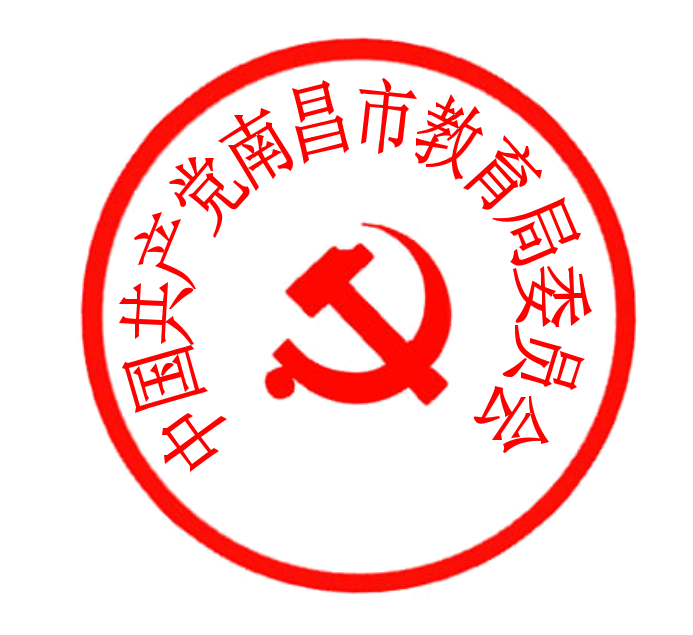               中共南昌市教育局委员会              2019年12月10日 中共南昌市教育局委员会         2019年12月10日印发 